Технический департамент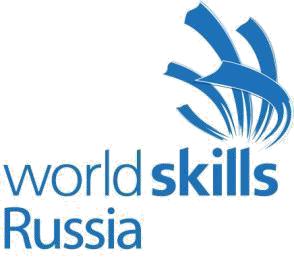 Конкурсное заданиеВетеринарияКонкурсное задание ВетеринарияОПИСАНИЕ ПРОЕКТА И ЗАДАНИЙВо время конкурса будет оцениваться ваше мастерство в следующих областях:А – МикробиологияКонкурсанту необходимо провести:выполнение окраски микроорганизмов сложным методом;определение чувствительности микроорганизмов к антибиотикам методом дисков.- Ветеринарно-санитарная экспертиза продуктов и сырья животного происхожденияКонкурсанту необходимо провести:люминоскопию пищевых продуктов;провести овоскопирование куриных яиц;- Решение профессиональных (ситуационных) задачКонкурсанту необходимо:провести клинический осмотр сельскохозяйственных животных и птицы (крупный рогатый скот, мелкий рогатый скот, кролик, птица);провести клинический осмотр мелкого домашнего животного;наложить хирургические швы с использованием тренажера-симулятора;произвести клиническое исследование мочи с помощью анализатора;расчет и приготовление растворов моющих и дезинфицирующих средств;определить  ядовитые, лекарственные и кормовые растения;определить класс членистоногих на препаратах и их места паразитирования.ИНСТРУКЦИИ ДЛЯ УЧАСТНИКАМодуль А – «Микробиология»Модуль А1Выполнение окраски микроорганизмов сложным методомВремя на выполнение задания – 40 минутБаллыОбъективная оценка: 5 балловПодготовка:Подготовка рабочего места к проведению процедуры окраски сложным методом;Выбор последовательности действий в соответствии с требованием метода.Процедура:приготовление мазка;проведение фиксациимазка; высушивание мазка;окраска мазка;дифференциация формы, отношения, локализации.СТОП: Остановите выполнение задания. Сообщите эксперту о завершении выполнения этапа, проконтролируйте фиксацию времени остановки. Продемонстрируйте экспертам результаты работы.Оценка экспертами качества окраски мазка.Модуль А2Определение чувствительности микроорганизмов к антибиотикам методом дисковВремя на выполнение задания – 40 минутБаллыОбъективная оценка: 5 балловПодготовка:Подготовка рабочего места;Выбор последовательности действий в соответствии с установленным планом.Процедура:Подготовка питательной среды к посеву.Посев на чашки культуры аэробных бактерий.Помещение дисков.Определение чувствительности микроорганизмов.СТОП: Остановите выполнение задания. Сообщите эксперту о завершении выполнения этапа, проконтролируйте фиксацию времени остановки. Продемонстрируйте экспертам результаты работы.Оценка экспертами качества посева культур на плотные питательные среды.Модуль В_- «Ветеринарно-санитарная экспертиза продуктов и сырья животного и растительного происхождения»Модуль В1Люминоскопия пищевых продуктовВремя на выполнение задания – 30 минутБаллыОбъективная оценка: 5 балловПодготовка:Подготовка рабочего места к проведению процедуры экспертизы;Выбор последовательности действий в соответствии с установленным планом процедуры экспертизы.Процедура:Определение качества продуктов растительного происхождения; Определение качества продуктов животного происхождения.СТОП: Остановите выполнение задания. Сообщите эксперту о завершении выполнения этапа, проконтролируйте фиксацию времени остановки. Продемонстрируйте экспертам результаты работы.Оценка экспертами проведения грамотности проведения исследования и заключения о качестве продукции и возможности ее реализации.Модуль В2Овоскопирование куриных яицВремя на выполнение задания – 30 минутБаллыОбъективная оценка: 5 балловПодготовка:Подготовка рабочего места к проведению процедуры экспертизы;Проведение экспертизы в соответствии с установленным планом.Процедура:Определение качества яиц.СТОП: Остановите выполнение задания. Сообщите эксперту о завершении выполнения этапа, проконтролируйте фиксацию времени остановки. Продемонстрируйте эксперта результаты работы.Оценка экспертами проведения грамотности проведения исследования и заключения о качестве продукции и возможности ее реализации.Модуль С – Решение профессиональных (ситуационных) задачМодуль С1Клинический осмотр крупного рогатого скотаВремя на выполнение задания – 60 минутБаллыОбъективная оценка: 9 балловПодготовкаПодготовка рабочего места к решению задач;Выбор последовательности действий в соответствии с установленным планом.ПроцедураОпределить  габитус.Определить наиболее подходящий способ фиксации животного для выполнения следующих манипуляций.Исследование кожи, ее производных, слизистых оболочек. Определить частоту сердечных сокращений, дыхательных движений.СТОП: Остановите выполнение задания. Сообщите эксперту о завершении выполнения этапа, проконтролируйте фиксацию времени остановки. Продемонстрируйте экспертам результаты работы.Оценка экспертами грамотности клинического осмотра и правильности заполнения бланка.Модуль С2Клинический осмотр мелкого рогатого скотаВремя на выполнение задания – 60 минутБаллыОбъективная оценка: 9 балловПодготовкаПодготовка рабочего места к решению задач;Выбор последовательности действий в соответствии с установленным планом.ПроцедураОпределить  габитус.Определить наиболее подходящий способ фиксации животного для выполнения следующих манипуляций.Исследование кожи, ее производных, слизистых оболочек. Определить частоту сердечных сокращений, дыхательных движений.СТОП: Остановите выполнение задания. Сообщите эксперту о завершении выполнения этапа, проконтролируйте фиксацию времени остановки. Продемонстрируйте экспертам результаты работы.Оценка экспертами грамотности клинического осмотра и правильности заполнения бланка.Модуль С3Клинический осмотр кроликаВремя на выполнение задания – 40 минутБаллыОбъективная оценка: 8 балловПодготовкаПодготовка рабочего места к решению задач;Выбор последовательности действий в соответствии с установленным планом.ПроцедураОпределить  габитус.Определить наиболее подходящий способ фиксации животного для выполнения следующих манипуляций.Исследование кожи, ее производных, слизистых оболочек и лимфатических узлов. Определить частоту сердечных сокращений, дыхательных движений.СТОП: Остановите выполнение задания. Сообщите эксперту о завершении выполнения этапа, проконтролируйте фиксацию времени остановки. Продемонстрируйте экспертам результаты работы.Оценка экспертами грамотности клинического осмотра и правильности заполнения бланка.Модуль С4Клинический осмотр сельскохозяйственной птицыВремя на выполнение задания – 40 минутБаллыОбъективная оценка: 7 балловПодготовкаПодготовка рабочего места к решению задач;Выбор последовательности действий в соответствии с установленным планом.ПроцедураОпределить  габитус.Определить наиболее подходящий способ фиксации животного для выполнения следующих манипуляций.Исследование кожи, ее производных, слизистых оболочек.Определить частоту сердечных сокращений, дыхательных движений.Провести исследование органов грудной и брюшной полости доступными способами.СТОП: Остановите выполнение задания. Сообщите эксперту о завершении выполнения этапа, проконтролируйте фиксацию времени остановки. Продемонстрируйте экспертам результаты работы.Оценка экспертами грамотности клинического осмотра и правильности заполнения бланка.Модуль С5Клинический осмотр мелкого домашнего животного Время на выполнение задания – 40 минутБаллыОбъективная оценка: 8 балловПодготовкаПодготовка рабочего места к решению задач;Выбор последовательности действий в соответствии с установленным планом.ПроцедураОпределить  габитус.Определить наиболее подходящий способ фиксации животного для выполнения следующих манипуляций.Исследование кожи, ее производных, слизистых оболочек и лимфатических узлов. Определить частоту сердечных сокращений, дыхательных движений.СТОП: Остановите выполнение задания. Сообщите эксперту о завершении выполнения этапа, проконтролируйте фиксацию времени остановки. Продемонстрируйте экспертам результаты работы.Оценка экспертами грамотности клинического осмотра и правильности заполнения бланка.Модуль С6Расчет и приготовление растворов моющих и дезинфицирующих средствВремя на выполнение задания – 40 минутБаллыОбъективная оценка: 10 балловПодготовка:Подготовка рабочего места к проведению расчета и приготовления раствора моющих и дезинфицирующих растворов;Выбор последовательности действий в соответствии с установленным планом.Процедура:проведение расчета количества моющих и дезинфицирующих средств для приготовлениярастворовзаданных концентраций;приготовление моющих и дезинфицирующих растворов.СТОП: Остановите выполнение задания. Сообщите эксперту о завершении выполнения этапа, проконтролируйте фиксацию времени остановки. Продемонстрируйте экспертам результаты работы.Оценка экспертами проведения грамотности проведения расчета и приготовления растворов моющих и дезинфицирующих средств.Модуль С7Наложение хирургических швовВремя на выполнение задания – 30 минутБаллыОбъективная оценка: 5 балловПодготовкаПодготовка рабочего места к решению задач;Выбор последовательности действий в соответствии с установленным планом.ПроцедураНаложить хирургические швы с использованием тренажера-симулятораСТОП: Остановите выполнение задания. Сообщите эксперту о завершении выполнения этапа, проконтролируйте фиксацию времени остановки. Продемонстрируйте экспертам результаты работы.Оценка экспертами качества наложения хирургических швов.Модуль С8Клиническое исследование мочиВремя на выполнение задания – 30 минутБаллыОбъективная оценка: 5 балловПодготовкаПодготовка рабочего места к решению задач;Выбор последовательности действий в соответствии с установленным планом.ПроцедураОпределение уровня основных параметров мочи животного с помощью анализатора(билирубин, уробилиноген, кетоновые тела, аскорбиновая кислота, глюкоза, белок, кровь, нитриты, лейкоциты, рН, удельный вес); Анализ полученных результатов.СТОП: Остановите выполнение задания. Сообщите эксперту о завершении выполнения этапа, проконтролируйте фиксацию времени остановки. Продемонстрируйте экспертам результаты работы.Оценка экспертами грамотности выполнения манипуляций и анализа полученных результатов.Модуль С9Определение ядовитых, лекарственных и кормовых растений Время на выполнение задания – 30 минутБаллыОбъективная оценка: 10 балловПодготовка:Подготовка рабочего места к проведению определения ядовитых, лекарственных и кормовых растений;Проведение идентификации растений.Процедура:распределить растения на три группы: лекарственные, ядовитые и кормовые.СТОП: Остановите выполнение задания. Сообщите эксперту о завершении выполнения этапа, проконтролируйте фиксацию времени остановки. Продемонстрируйте экспертам результаты работы.Оценка экспертами проведения грамотности определения ядовитых, лекарственных и кормовых растенийМодуль С10Определение класса членистоногих на препаратах и их места паразитированияВремя на выполнение задания – 30 минутБаллыОбъективная оценка: 9 балловПодготовка:Подготовка рабочего места к решению задач;Выбор последовательности действий в соответствии с установленным планом.Процедура:определение класса членистоногих на препаратах; определение места паразитирования.СТОП: Остановите выполнение задания. Сообщите эксперту о завершении выполнения этапа, проконтролируйте фиксацию времени остановки. Продемонстрируйте экспертам результаты работы.Оценка экспертами грамотности определения класса членистоногих и их места паразитирования.Перечень профессиональных умений, необходимых для успешного прохождения конкурсаМодуль А – «Микробиология»Окраска микроорганизмов сложным методомУмение:Соблюдение правил личной гигиены;Соблюдение правил техники безопасности;  Подготовка рабочего места;Приготовление мазков;Фиксация мазков;Окраска мазков;Работа с микроскопом. Интерпретация результатов.Определение чувствительности микроорганизмов к антибиотикам методом дисковУмение:Соблюдение правил личной гигиены;Соблюдение правил техники безопасности;  Подготовка рабочего места;Техника распределения микроорганизмов на питательную среду;Размещение индикаторных дисков;Интерпретация результатов.Модуль В – «Ветеринарно-санитарная экспертиза продуктов и сырья животного и растительного происхождения»Люминоскопия продуктов животного и растительного происхожденияУмение:Соблюдение правил личной гигиены;Соблюдение правил техники безопасности;  Подготовка рабочего места;Работа с люминоскопом. Определение качества пищевых продуктов растительногои животного происхождения.Интерпретация результатов.Овоскопирование куриных яицУмение:Соблюдение правил личной гигиены;Соблюдение правил техники безопасности;Подготовка рабочего места;Работа с овоскопом. Проведение овоскопирования яиц с помощью овоскопа;Интерпретация результатов.Модуль С – Решение профессиональных (ситуационных) задачКлинический осмотр сельскохозяйственных и непродуктивных животных и птицыУмение:Соблюдение правил личной гигиены;Соблюдение правил техники безопасности;Определение габитуса;  Выбор подходящего метода фиксации;Определение основных физиологических параметров;Исследование кожного покрова;Исследование слизистых оболочек.Наложение хирургических швов с помощью тренажера-симулятораУмение:Соблюдение правил личной гигиены;Соблюдение правил техники безопасности;Подготовка рабочего места;Наложение хирургических швов.Клиническое исследование мочи с помощью анализатораУмение:Соблюдение правил личной гигиены;  Соблюдение правил техники безопасности;Подготовка рабочего места;Определение основных показателей мочи;Работа с анализатором.Расчет и приготовление растворов моющих и дезинфицирующих средств Умение:Соблюдение правил личной гигиены;Соблюдение правил техники безопасности;Подготовка рабочего места;Работа с лабораторными весами. Приготовление моющих и дезинфицирующих веществ.Определение ядовитых, лекарственных и кормовых растенийУмение:Соблюдение правил личной гигиены;Соблюдение правил техники безопасности;Подготовка рабочего места;Распределение растений на три группы: лекарственные, ядовитые и кормовые.;Интерпретация результатов.Определение класса членистоногих на препаратах и их места паразитированияУмение:Соблюдение правил личной гигиены;Соблюдение правил техники безопасности;Подготовка рабочего места;Определение класса членистоногих на препаратах;Определение места паразитирования;Интерпретация результатов.Регламент начисления баллов:Каждый модуль оценивается экспертами, исходя из максимального количества баллов по данному модулю.Перед началом каждого этапа (модуля) Эксперты получают оценочную карту на каждого участника, в которую заносят свою оценку с краткими комментариями.Оценка проводится по системе да/нет (+/-) и количество выполненных позиций по каждому модулю.При итоговом подсчете суммируется количество набранных баллов по всем модулям каждым участником.Оценочная карта на каждого участника подписывается экспертом. Без подписи оценочная карта является недействительной.